Year 7 Geography ‘at home learning’ resource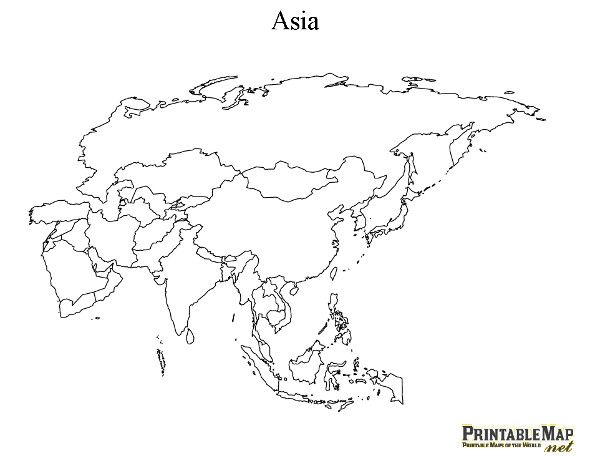 What are the positives and negatives of the monsoon seasonResearch the top 10 biggest cities in India and their population. Research the types of food people eat in India. Which are the most popular and why?What do the colours on the Indian flag represent and why is it so important that they represent these things?Research what life is like in rural India and write a diary entry explaining it (minimum 1 page)Research the effects of colonialism on India.Research the Muppandal Wind Farm and create a poster about it. Remember to include positives and negatives.Research what is happening to the people who used to live in slums like Dharavi before the slums were cleared.Research 5 solid objects that have a high water content and write down how much water is in it eg. A watermelon is 92% water.Define the following words:EvaporationCondensationSurface run-offPermeable rockImpermeable rockWatch the video and write down everything to do with waves or the effects of waves. https://www.youtube.com/watch?v=pUjE9H8QlA4 Explain why flooding is bad.Define the following words:ConfluenceTributaryMeanderReservoirSource Create a poster on the charity WaterAidWhat are the effects of hurricanes?Watch the trailer for “The Impossible” and note down the effects of the tsunami and what it looked like. The full film is on Netflix if you want to watch it.https://www.youtube.com/watch?v=Bgw394ZKsis Watch the documentary “Poison Water” on Netflix.What are the effects?How is Water managed and protected from “poison.”Look at a map of the world. Try and memorise it and then draw your own map of the world without looking at the original.Write down all the countries in the continent of Africa. Find the capital city of each one and 1 fact about each country. BBC iplayer: David Attenborough. Choose an episode, create a facts mind-map.Planet Earth 1 or 2Life on EarthBlue Planet 1 or 2Frozen PlanetNatural WorldAfricaGo through your clothes and write down all the places they were made in. make a tally chart so it shows how many items of clothing are from each place.Research the Google headquarters in Silicone Valley. Explain how it is an environmentally friendly company / building.Use the map Asia below. Label on as many countries that you can identify in one colour. In another colour fill in the other countries that you missed. Revise the finished map.Write down 10 interesting facts about the Pacific Ocean.